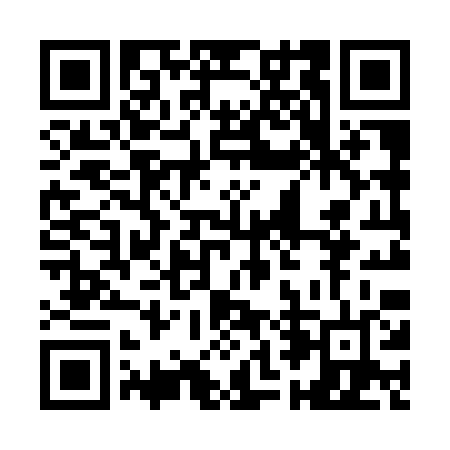 Prayer times for Gregorys Mill, Manitoba, CanadaWed 1 May 2024 - Fri 31 May 2024High Latitude Method: Angle Based RulePrayer Calculation Method: Islamic Society of North AmericaAsar Calculation Method: HanafiPrayer times provided by https://www.salahtimes.comDateDayFajrSunriseDhuhrAsrMaghribIsha1Wed4:276:161:366:428:5810:472Thu4:256:141:366:438:5910:493Fri4:226:121:366:449:0110:514Sat4:206:111:366:449:0210:545Sun4:176:091:366:459:0410:566Mon4:156:071:366:469:0510:587Tue4:126:061:366:479:0711:018Wed4:106:041:366:489:0811:039Thu4:076:031:366:499:0911:0510Fri4:056:011:366:509:1111:0811Sat4:026:001:366:519:1211:1012Sun4:005:581:366:519:1411:1313Mon3:585:571:366:529:1511:1514Tue3:555:561:366:539:1611:1715Wed3:535:541:366:549:1811:2016Thu3:505:531:366:559:1911:2217Fri3:485:521:366:559:2111:2518Sat3:465:501:366:569:2211:2719Sun3:435:491:366:579:2311:3020Mon3:425:481:366:589:2411:3021Tue3:425:471:366:599:2611:3122Wed3:415:461:366:599:2711:3223Thu3:415:451:367:009:2811:3224Fri3:405:441:367:019:2911:3325Sat3:405:431:367:019:3111:3426Sun3:395:421:367:029:3211:3427Mon3:395:411:377:039:3311:3528Tue3:385:401:377:039:3411:3529Wed3:385:391:377:049:3511:3630Thu3:385:381:377:059:3611:3731Fri3:375:381:377:059:3711:37